Operation Instructions for X20 Intelligent Ultrasonic lace machine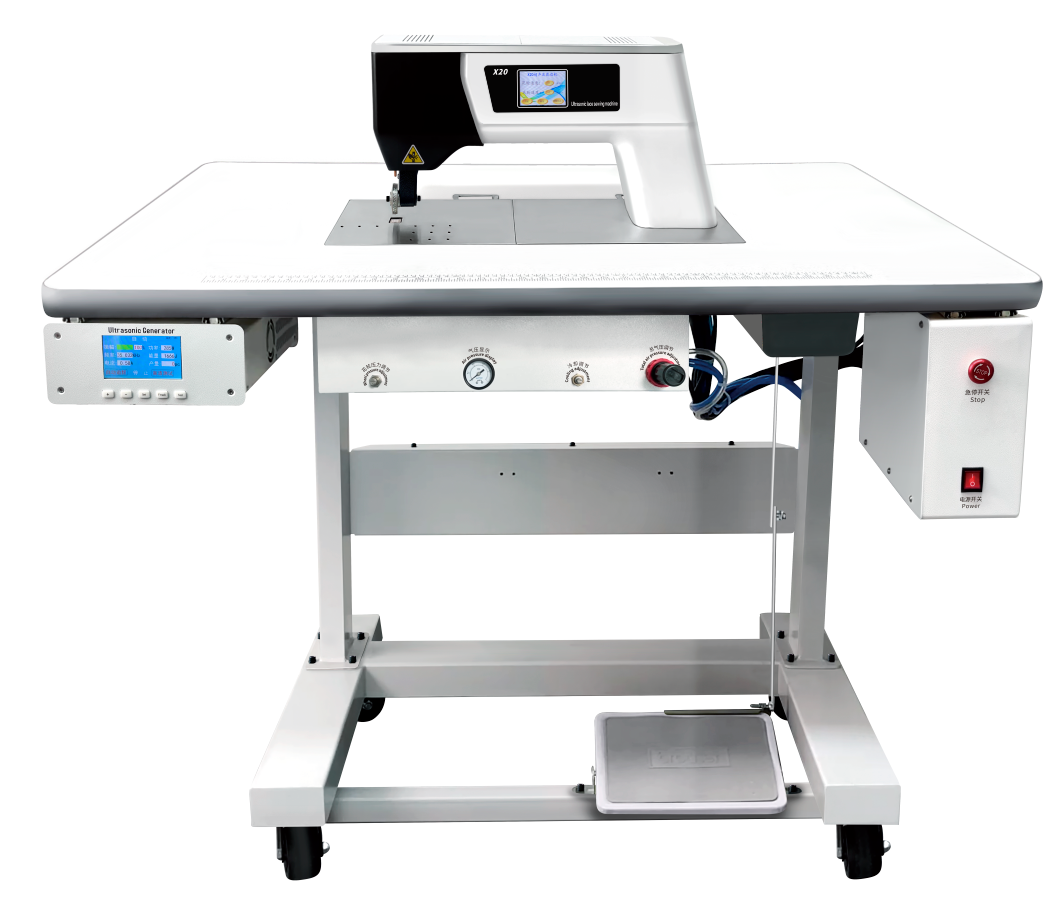 Table of ContentsIntroduction .............................................................................................................................3List..........................................................................................................................................3An Introduction to Overall Unit of X20 Ultrasonic lace machine........................................4Detailed Description of the Ultrasonic lace machine...........................................................5Basic principles.............................................................................................................5Key technical indicators................................................................................................5Installation and Commissioning Test....................................................................................6Power on and gas source Connection...........................................................................6Mounting the flower wheel...........................................................................................7Operation Instructions for the Touch Screen of the Ultrasonic Generator...................8Operation Instructions for Ultrasonic lace machine’s Touch Screen...........................8Way for regulating flower wheel’s pressure.................................................................9Way for Equipment Application and Operation...........................................................9Maintenance and Care.........................................................................................................10Simple Troubleshooting....................................................................................................10Cautions...........................................................................................................................11Quality assurance...............................................................................................................11Additional Explanation........................................................................................................11Notice for use.............................................................................................................................13  I. 	Introduction Dear Users,     Thank you for having purchased X series of ultrasonic lace machine equipment from Jiayuanda Technology. It is a model of intelligent ultrasonic lace machine after years of research and development by our Company. Perfect digital man-machine interface interaction is used for this series of products with steady and intelligent operation.Before you use the equipment, please read the operation instructions carefully so that you can use it safely and quickly.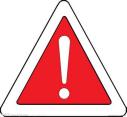 Professional or non-professional technical personnel without having received our Company’s training or authorization are not allowed to dismantle or maintain this product without authorization; any equipment failure, faults or irreversible damage caused by breach of operation rules or any safety accident will not be covered by the warranty, with any accident and/or loss so incurred will be irrelevant to our Company.II. ListIII. An Introduction to Overall Unit of X20 Ultrasonic lace machineFront: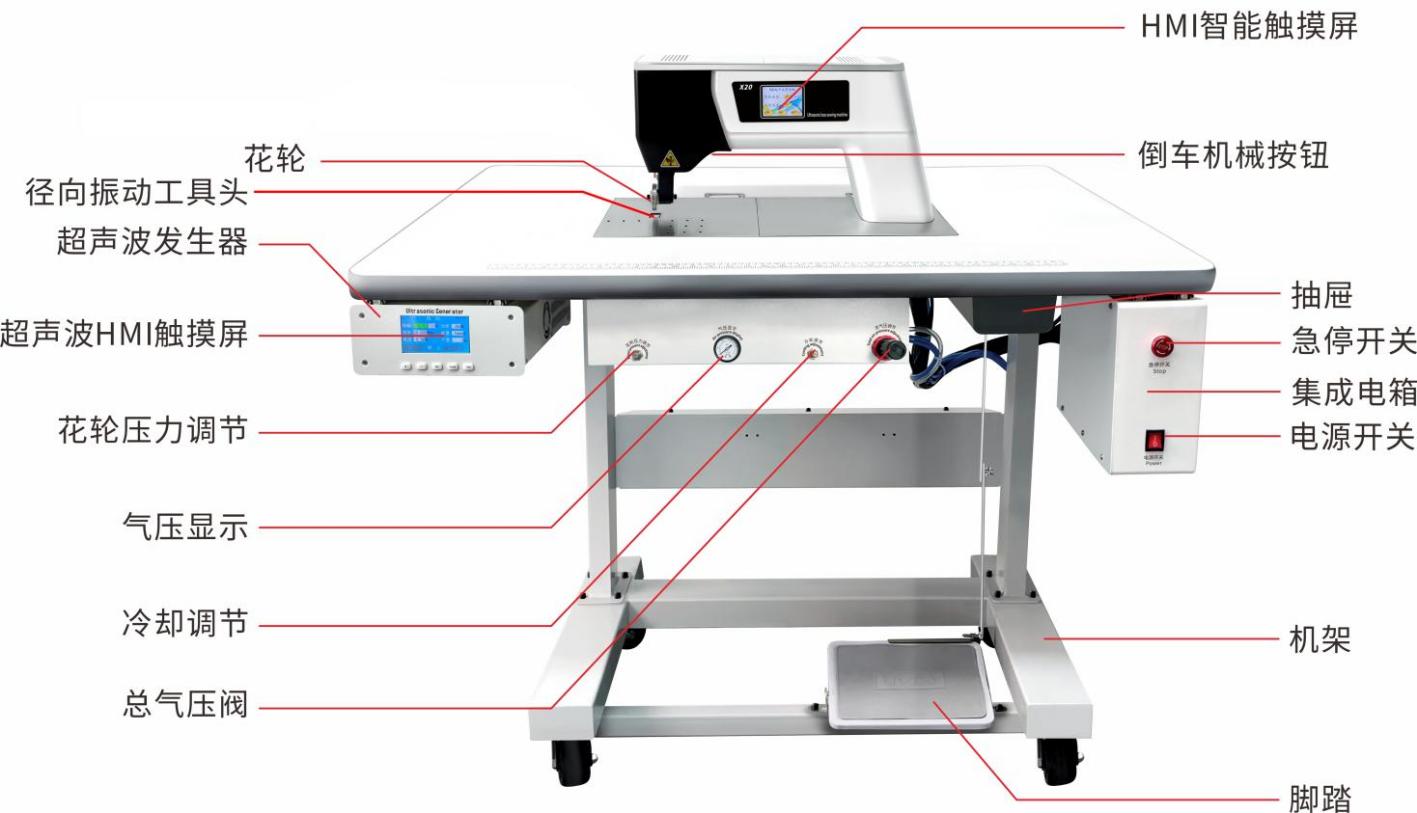 Back: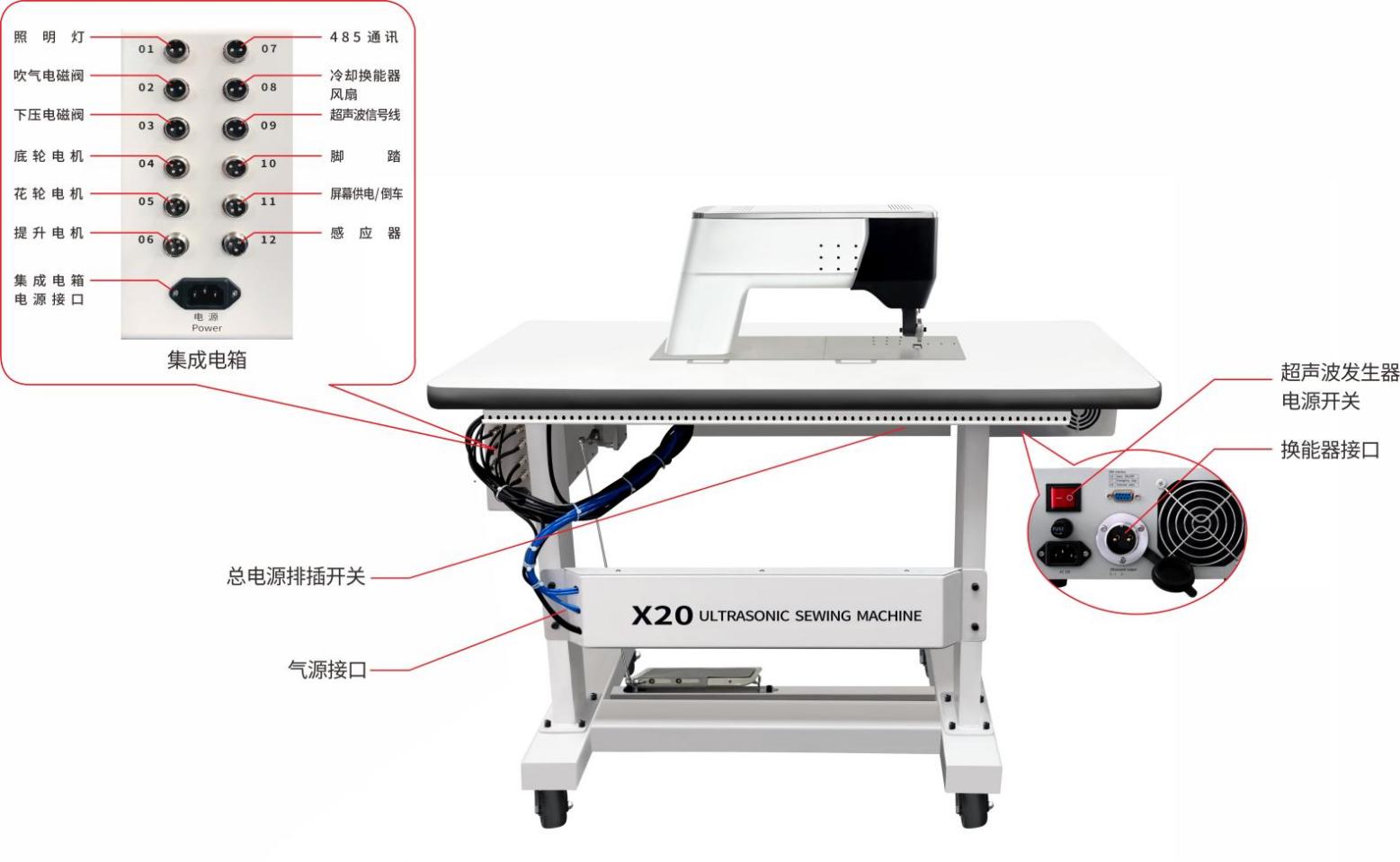 IV. Detailed Description of the Ultrasonic lace machine1. Basic principlesThis unit generates ultrasonic wave by its ultrasonic generator, and generates radial vibration via its energy exchange device, and the vibration amplitude is amplified by means of amplitude changing rod; the motor drives the luffing rod and the flower wheel back rotation respectively. When the flower wheel is pressed down and contacts the working surface of the luffing rod, the fabric between the flower wheel and the luffing rod can be cut and melted under the mechanical effect of ultrasonic (radial vibration) and thermal effect. The press wheel drives the fabric to slide away from the work table to achieve the function of continuous cutting and printing.Key technical indicators
Power supply: AC 220-250V  50-60Hz 
gas source: 0.4Mpa
Maximum power consumption: 600W -1000W
Operating frequency: 35KHz±0.3KHz
Operating speed: 4.0 - 40m/min
Lace width: 1-15mm
Fabric thickness: 0.1-3mm
Total power (max) : 1200WV. Installation and Commissioning Test1. Power on and gas source ConnectionPlug the power cord into the AC power supply of 220 V (AC), turn on the ultrasonic power switch (Figure 1) and the power supply of the electric box machine (Figure 2), and wait for the ultrasonic touch screen (Figure 3) and the lace machine touch screen (Figure 4) as shown in the figure.Insert the external gas source directly into the reserved air pipe joint of the lace machine with an 8mm air pipe (Figure 5). The external gas source is about 0.5MPa, and adjust the total air pressure regulating valve of the lace machine to the pressure corresponding to the cloth thickness (generally 0.4MPa).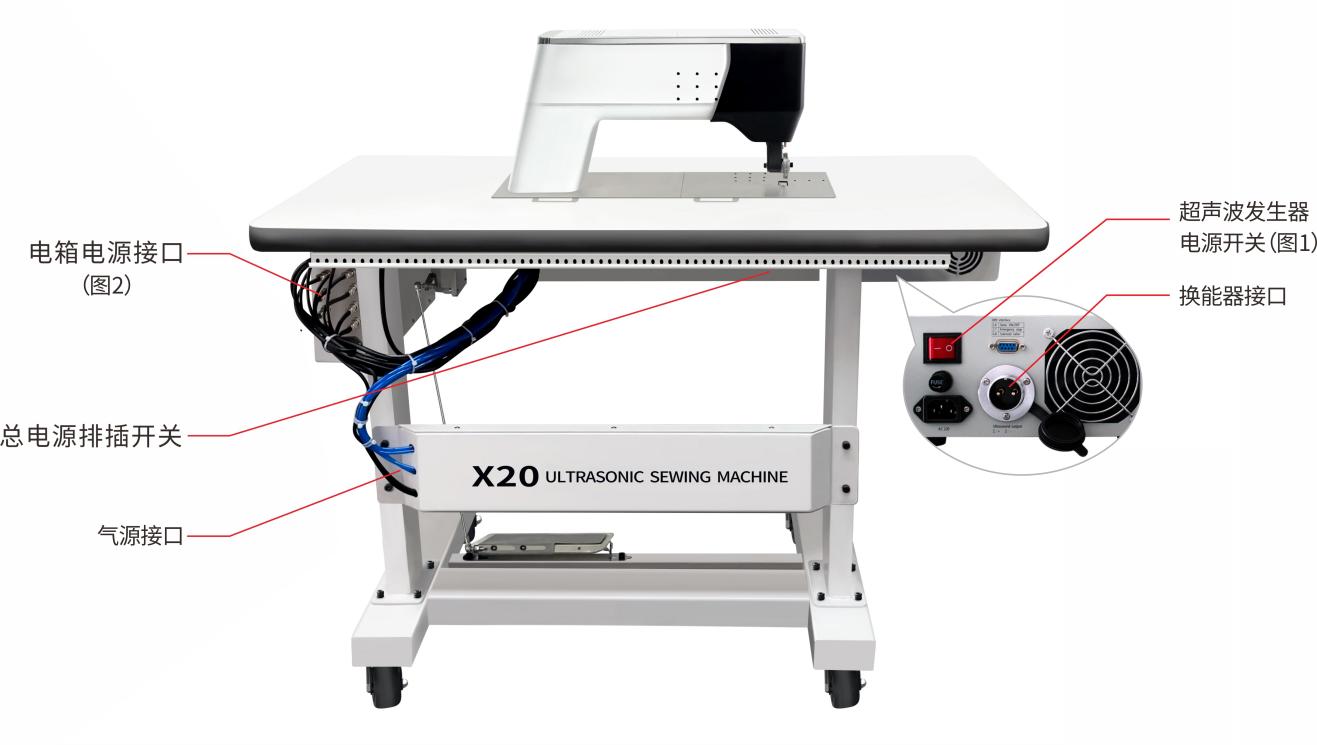 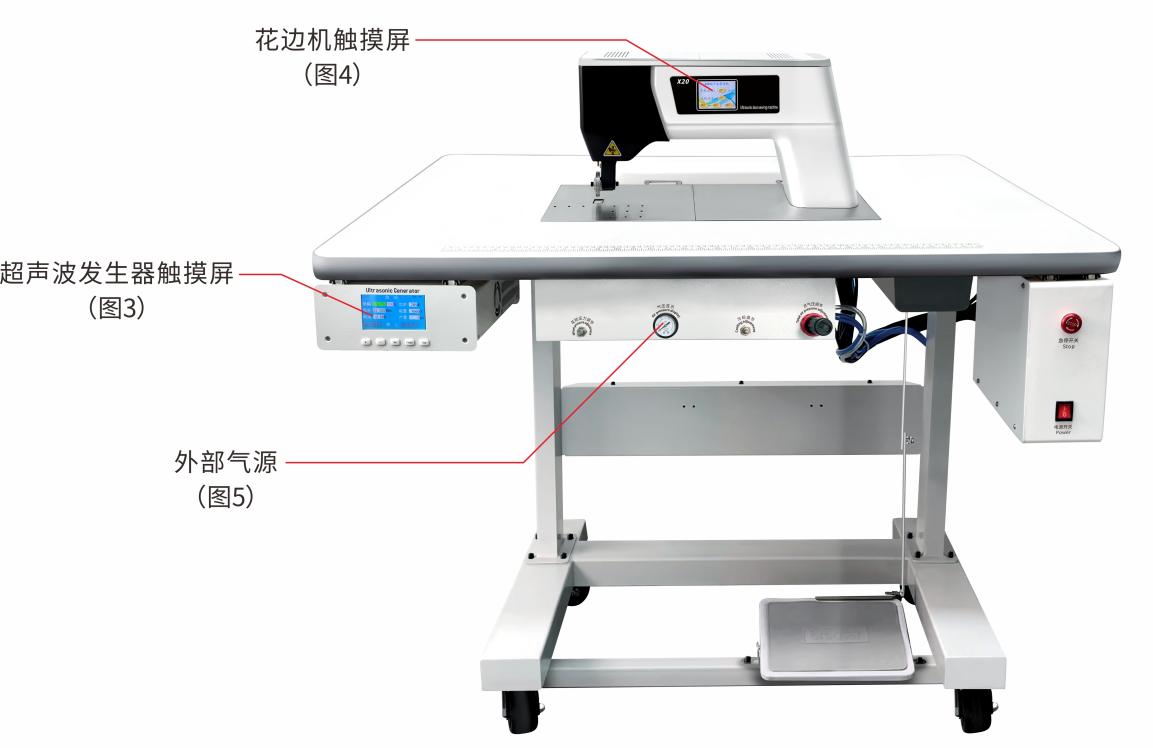 2. Mounting the flower wheelWhen it becomes normal after power on, press the emergency stop button,. and the lace machine will lift automatically to facilitate the exchange of the flower wheel.After the emergency stop button is pressed, the machine automatically lifts its height. Release the flower wheel’s screw to remove the current flower wheel and change it into the required flower wheel. Tighten the screw, turn the emergency stop to restore to the initial state. That is the end of flower wheel exchange (as shown in the figure below).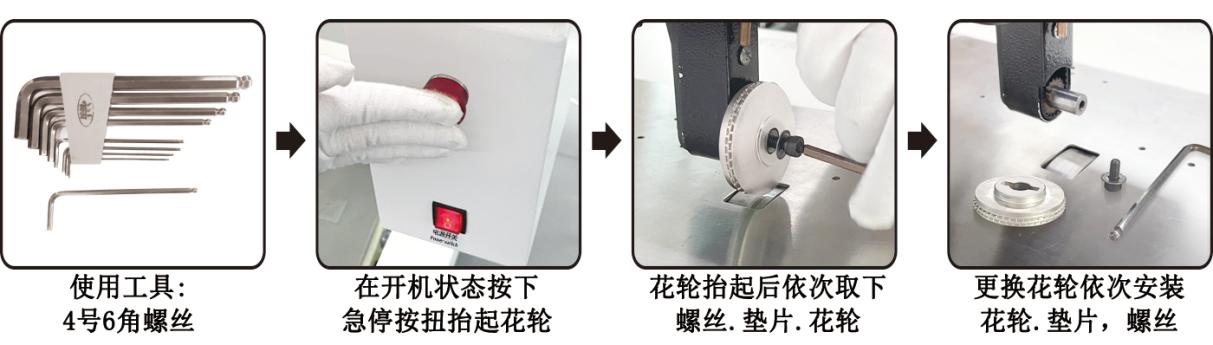                                   Operation stepsOperation Instructions for the Touch Screen of the Ultrasonic Generator3.1 Operation Instructions for Automatic Frequency Tracing by the Ultrasonic Generator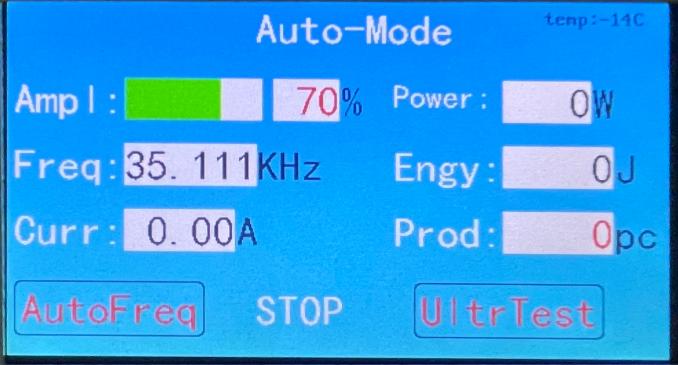 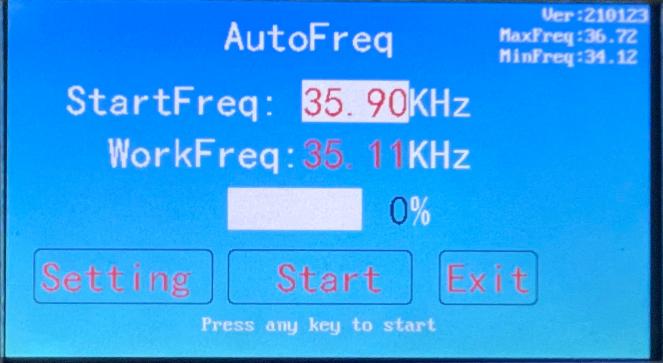 4. Operation Instructions for Ultrasonic lace machine’s Touch Screen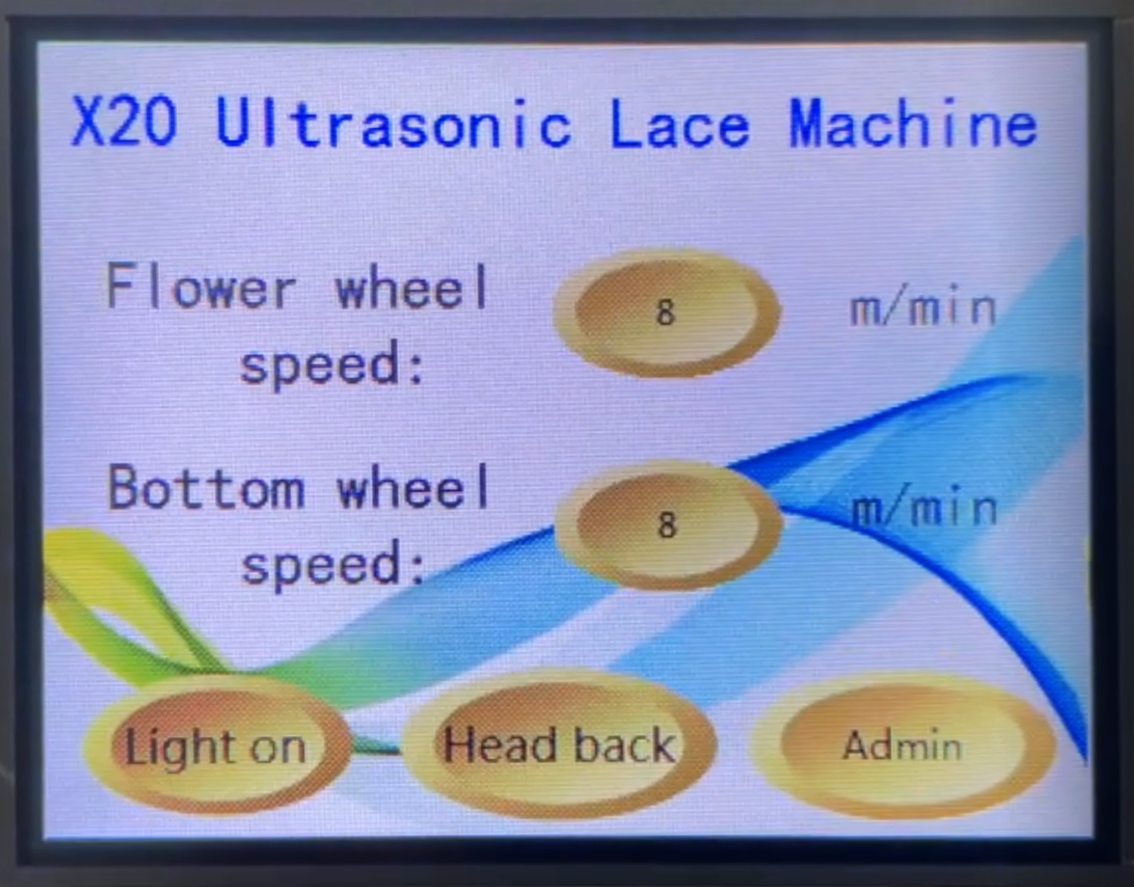 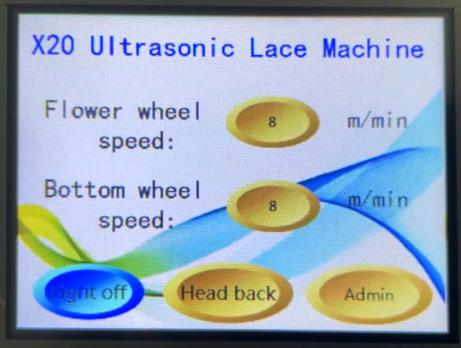 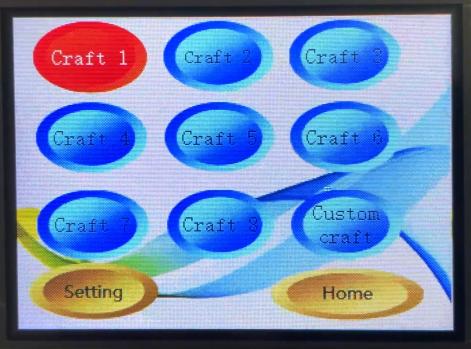 第五步也需要翻译5. Way for regulating flower wheel’s pressureThe adjustment to the flower wheel’s pressure depends on the material and thickness of fabric. Generally, the thicker fabric with lower chemical fiber requires greater pressure.Turn the cylinder knob at the lower part of the rotation table, and adjust it to a suitable pressure according to the thickness of the sewed materials (0.5Mpa as recommended)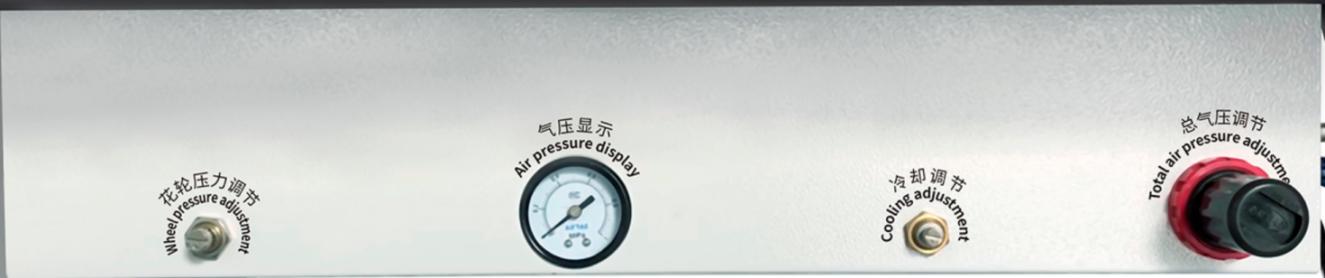 Way for Equipment Application and OperationStep on the pedal backward, and the flower wheel will lift up automatically. Then place the   processed material under the flower wheel (Never put hands under it to avoid injury by pressing!!!);Release the pedal (In the original state, the flower wheel presses fabric automatically);Set the pedal forward stepping as forward movement as the default. If it requires reversing, click on the “Reversing (as shown in the figure below) or reversing mechanical button (see Page 4) on the screen to finish reversing and forward operation switching;When the lamp is dim, you can click on the screen lamp on for lighting;Way for releasing the emergency stop switch: If the emergency stop switch is pressed,   manually hold the “Emergency Stop Switch”, and turn it right until it pops up automatically.VI. Maintenance and Care1. Regularly add lubricants to the flower wheel’s turning shaft, synchronous belt’s shaft, radial vibration rotary bearing, motor’s coupling bearing and other friction parts (※Note: during lubricant addition, power supply must be disconnected).2. Regularly clear debris off the bottom radial vibration cooling fan to prevent fan block to cause poor heat dissipation (※Note: Power supply must be disconnected at the time of waste clearance).3. Regularly clear wastes such as bottom radial vibration debris (※Note: Power supply must be disconnected at the time of waste clearance).VII. Simple Troubleshooting1. What if the ultrasonic lace machine is not firmly welded or fails to be welded?Answer: a. Check whether the air pressure is 0.4Mpa;The screen is not on after powered on?Answer: Check whether the power cord is properly inserted, and whether it is AC 220V voltage.The motor fails to turn or is jammed?Answer: a. Check whether the emergency stop switch is released;b. Check whether the flower wheel is stuck without lubricants. Remove the flower wheel, add corresponding lubricants and restart. No reaction after front and rear stepping?Answer: a. Check whether the emergency stop is released; b. Check whether the air pressure meter has air pressure;c. Whether there is value in the process parameter.There is turning but no welding after the the pedal flower wheel is stepped on?Answer: a. Check whether the ultrasonic wave sends out waves. Click on automatic frequency tracing again;b. Check whether the air pressure has 0.4Mpa air pressure, and whether the air pressure switch is on;c. Adjust the hard limit at the lower port of the mainframe to a proper position.VIII. Cautions
1. When started, the cover of ultrasonic vibrator shall not be opened to avoid high pressure   injury or damage to the machine. 
2. The machine must be grounded reliably.
3. When the ultrasonic generator is working, there shall be no open circuit at the output end.
4. When the ultrasonic generator is working, the ammeter indicates more than 2a, and is accompanied by insufficient power (the phenomenon is no edge cut and no perforation), the power shall be turned off immediately, and the operation can be started after the cause of the fault is detected.
5. The continuous working duration of the machine shall be 8 hours.
6. When the machine lies idle, loosen the pressure wheel, cut off the gas source and loosen   the flower wheel.
7. The machine must be maintained by special personnel.
8. The luffing rod, motor and foot switch are vulnerable parts, which are not covered by the warranty.IX. Quality assurance Quality guarantee for this product shall be subject to the following regulations: The overall unit is subject to 12 months’ warranty (based on natural days), except vulnerable parts!Vulnerable parts include: tool heads subject to warranty for 3 months, with no warranty for the flower wheel (as the flower wheel is a consumable material).Faults caused by the following reasons belong to paid repair, even within the period warranty:Irreversible failure and accident caused by improper operation or unauthorized repair;Problems caused by using beyond requirements in standards and specifications;Damage caused by falling or rude handling after purchase; Component aging or fault caused by using in environment not meeting requirements in the Manual; Equipment damage caused by foreign matters entering outside (such as insect); Equipment damage caused by wiring error; Faults caused by earthquake, fire, geomantic disaster, lightning strike, abnormal voltage or other natural disasters and causes accompanying with disasters. The Company is entitled to entrust others for repair for products involved in faults.    If it is indeed covered by the warranty in the case of liability on the part of this Company:Warranty within 12 months after delivery making (with vulnerable parts beyond the warranty).Ⅹ. Additional Explanation About disclaimer: This Company will not assume the liability arising or derived from the use of this product due to breach of requirements set out in this User’s Manual;The Company does not undertake responsibility for compensation against losses or impacted and secondary damages caused to you by faults of the product.Notice for use: Although the product is designed and manufactured under strict quality control, please be sure to ask us about using purposes where its fault or mis-operation may endanger human body or other lives. The flower wheel supports customization, with specific flower wheels depending on the difficulty or easiness of the patterns of the flower wheels.Contact UsHotline: +（86）769-83506468Website: www.jydultrasonicmachine.com ※ This Company reserves the right to revise this Manual without prior notice; the right in final interpretation will be vested in the Company. If you have any doubt or question, please contact us in a timely manner. Welcome to propose improvement comments.No.DescriptionQuantityUnitRemarks1X20 machine1SetIncluding ultrasonic generators, hand-pieces and electric boxes as three modules24# hex wrench1Piece3Exquisite oiler1Piece4Operation instructions1Copy5Warranty card1Copy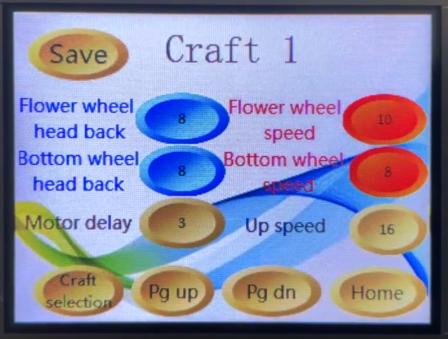 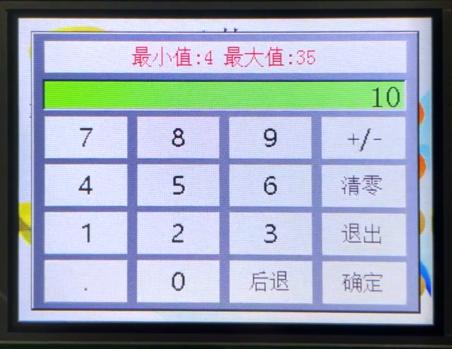 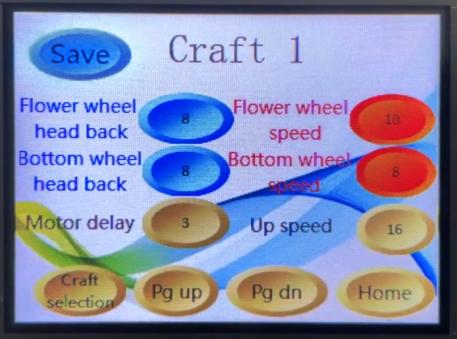  Step 4: Select the set data as you requireFor example, click on “flower wheel speed”to enter the interface at Step 5;Step 5: Set corresponding parameters as required;Step 6: Click on "Save" in the left upper corner to finish parameter settings (the same way for parameter setting in other processes).